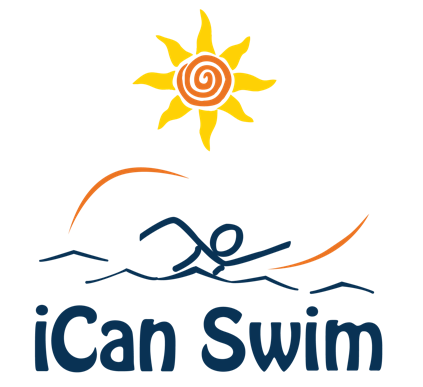 Volunteer Daily Check-In SheetSession #1 (9:00 – 9:45):Session #2 (10:15 – 11:00):Session #3 (11:30 – 12:30):Session #4 (1:45 – 2:45):Session #5 (3:15 – 4:15):Volunteer NameMTWThFCell Phone #Volunteer NameMTWThFCell Phone #Volunteer NameMTWThFCell Phone #Volunteer NameMTWThFCell Phone #Volunteer NameMTWThFCell Phone #